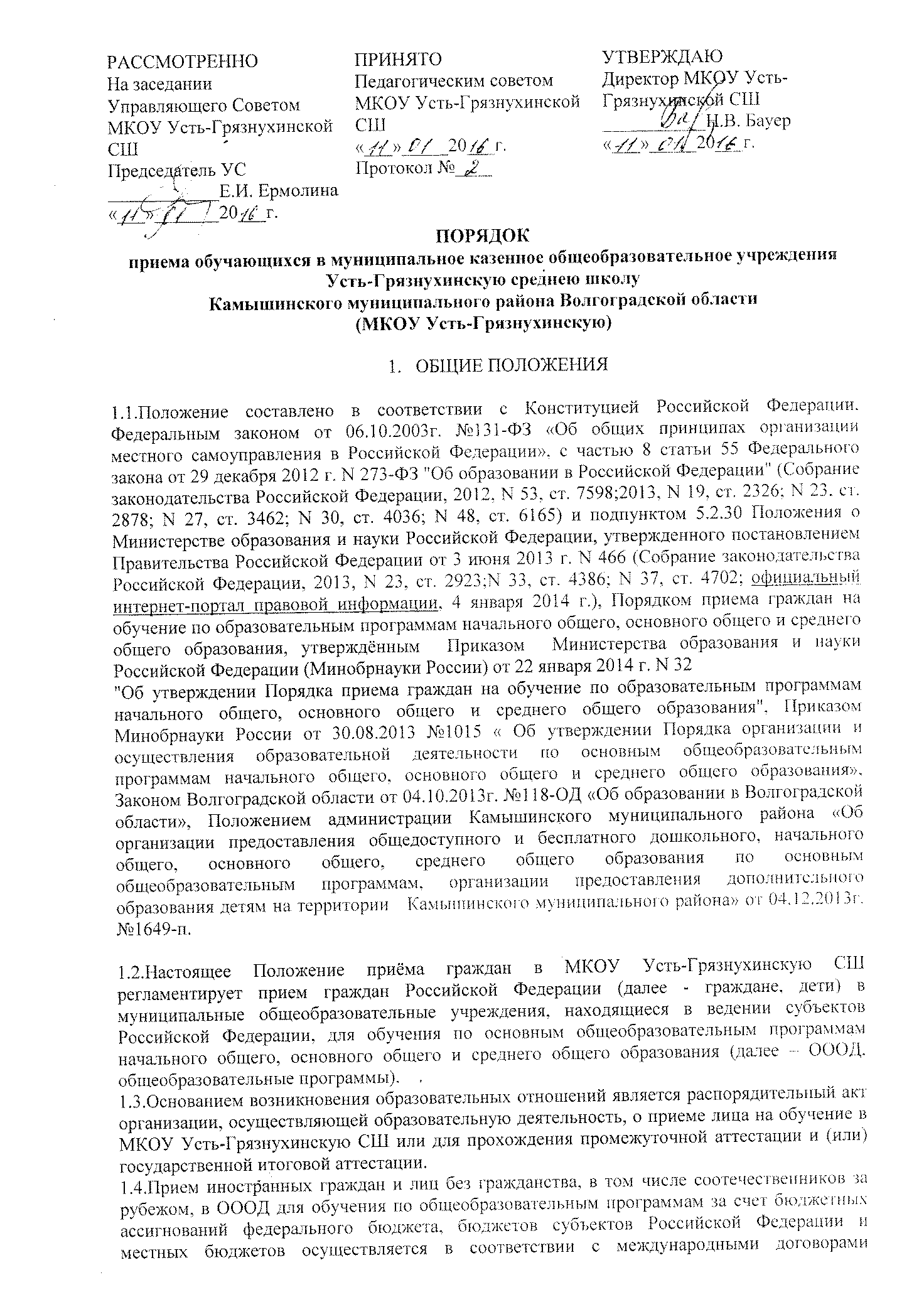 местных бюджетов осуществляется в соответствии с международными договорами Российской Федерации, Федеральным законом от 29 декабря 2012 г. N 273-ФЗ "Об образовании в Российской Федерации" (Собрание законодательства Российской Федерации, 2012, N 53, ст. 7598; 2013, N 19, ст. 2326; N 23, ст. 2878; N 27, ст. 3462; N 30, ст. 4036; N 48, ст. 6165) и настоящим Порядком.1.5.Правила приема в МКОУ Усть-Грязнухинскую СШ на обучение по общеобразовательным программам (далее - правила приема) устанавливаются в части, не урегулированной законодательством об образовании, самостоятельно.1Прием граждан для обучения в филиале МКОУ Усть-Грязнухинской СШ «Пановская НОШ» осуществляется в соответствии с правилами приема на обучение в МКОУ  Усть-Грязнухинскую СШ.1.6. Правила приема в МКОУ Усть-Грязнухинскую СШ на обучение по основным общеобразовательным программам  обеспечивают прием в образовательную организацию граждан, имеющих право на получение общего образования соответствующего уровня и проживающих на территории, за которой закреплена указанная образовательная организация (далее - закрепленная территория).21.7. В приеме в МКОУ Усть-Грязнухинскую СШ может быть отказано только по причине отсутствия в ней свободных мест, за исключением случаев, предусмотренных частями 5 и 6 статьи 67 и статьей 88 Федерального закона от 29 декабря 2012 г. N 273-ФЗ "Об образовании в Российской Федерации" (Собрание законодательства Российской Федерации, 2012, N 53, ст. 7598;2013, N 19, ст. 2326; N 23, ст. 2878; N 27, ст. 3462; N 30, ст. 4036; N 48, ст. 6165). В случае отсутствия мест в МКОУ Усть-Грязнухинской  СШ родители (законные представители) ребенка для решения вопроса о его устройстве в другую общеобразовательную организацию обращаются непосредственно в орган исполнительной власти субъекта Российской Федерации, осуществляющий государственное управление в сфере образования, или орган местного самоуправления, осуществляющий управление в сфере образования.31.8.Прием на обучение по основным общеобразовательным программам за счет средств бюджетных ассигнований федерального бюджета, бюджетов субъектов Российской Федерации и местных бюджетов проводится на общедоступной основе, если иное не предусмотрено Федеральным законом от 29 декабря 2012 г. N 273-ФЗ "Об образовании в Российской Федерации" (Собрание законодательства Российской Федерации, 2012, N 53, ст. 7598;2013, N 19, ст. 2326; N 23, ст. 2878; N 27, ст. 3462; N 30, ст. 4036; N 48, ст. 6165).Организация индивидуального отбора при приеме в МКОУ Усть-Грязнухинскую СШ для получения основного общего и среднего общего образования с углубленным изучением отдельных учебных предметов или для профильного обучения допускается в случаях и в порядке, которые предусмотрены законодательством субъекта Российской Федерации4.1.9. МКОУ Усть-Грязнухинская СШ обязана ознакомить поступающего и (или) его родителей (законных представителей) со своим уставом, с лицензией на осуществление образовательной деятельности, со свидетельством о государственной аккредитации, с образовательными программами и другими документами, регламентирующими организацию и осуществление образовательной деятельности, права и обязанности обучающихся.6МКОУ Усть-Грязнухинскач  СШ размещает распорядительный акт органа местного самоуправления муниципального района, городского округа  о закреплении МКОУ Усть-Грязнухинской СШ за конкретной территорией муниципального района, издаваемый не позднее 1 февраля текущего года (далее - распорядительный акт о закрепленной территории).1.10.  МКОУ Усть-Грязнухинская  СШ с целью проведения организованного приема граждан в первый класс размещает на информационном стенде, на официальном сайте в сети "Интернет" информацию о:количестве мест в первых классах не позднее 10 календарных дней с момента издания распорядительного акта о закрепленной территории;наличии свободных мест для приема детей, не проживающих на закрепленной территории, не позднее 1 июля.2. ПОРЯДОК ПРИЁМА ГРАЖДАН2.1. Прием граждан в МКОУ Усть-Грязнухинскую  СШ осуществляется по личному заявлению родителя (законного представителя) ребенка или через Интернет при предъявлении оригинала документа, удостоверяющего личность родителя (законного представителя), либо оригинала документа, удостоверяющего личность иностранного гражданина и лица без гражданства в Российской Федерации в соответствии со статьей 10 Федерального закона от 25 июля 2002 г. N 115-ФЗ "О правовом положении иностранных граждан в Российской Федерации" (Собрание законодательства Российской Федерации, 2002, N 30, ст. 3032).МКОУ Усть-Грязнухинская СШ может осуществлять прием указанного заявления в форме электронного документа с использованием информационно-телекоммуникационных сетей общего пользования.В заявлении родителями (законными представителями) ребенка указываются следующие сведения:а) фамилия, имя, отчество (последнее - при наличии) ребенка;б) дата и место рождения ребенка;в) фамилия, имя, отчество (последнее - при наличии) родителей (законных представителей) ребенка;г) адрес места жительства ребенка, его родителей (законных представителей);д) контактные телефоны родителей (законных представителей) ребенка.Примерная форма заявления размещается МКОУ  Усть-Грязнухинской СШ  на официальном сайте МКОУ Усть-Грязнухинской СШ в сети "Интернет".Для приема в МКОУ Усть-Грязнухинской СШ:родители (законные представители) детей, проживающих на закрепленной территории, для зачисления ребенка в первый класс дополнительно предъявляют оригинал документа, удостоверяющего личность родителя (законного представителя), либо оригинал документа. Удостоверяющего личность иностранного гражданина и лица без гражданства в РФ, оригинал свидетельства о рождении ребенка или документ, подтверждающий родство заявителя, свидетельство о регистрации ребенка по месту жительства или по месту пребывания на закрепленной территории или документ, содержащий сведения о регистрации ребенка по месту жительства или по месту пребывания на закрепленной территории;родители (законные представители) детей, не проживающих на закрепленной территории, дополнительно предъявляют свидетельство о рождении ребенка.Родители (законные представители) детей, являющихся иностранными гражданами или лицами без гражданства, дополнительно предъявляют документ, подтверждающий родство заявителя (или законность представления прав ребенка), и документ, подтверждающий право заявителя на пребывание в Российской Федерации.Иностранные граждане и лица без гражданства все документы представляют на русском языке или вместе с заверенным в установленном порядке переводом на русский язык.Копии предъявляемых при приеме документов хранятся в МКОУ Усть-Грязнухинской  СШ на время обучения ребенка.2.2. Родители (законные представители) детей имеют право по своему усмотрению представлять другие документы.2.3. При приеме в МКОУ Усть-Грязнухинскую  СШ для получения среднего общего образования представляется аттестат об основном общем образовании установленного образца.12. Требование предоставления других документов в качестве основания для приема детей в МКОУ Усть-Грязнухинской СШ не допускается.2.4. Факт ознакомления родителей (законных представителей) ребенка с лицензией на осуществление образовательной деятельности, свидетельством о государственной аккредитации МКОУ Усть-Грязнухинской  СШ, уставом МКОУ Усть-Грязнухинской  СШ фиксируется в заявлении о приеме и заверяется личной подписью родителей (законных представителей) ребенка.Подписью родителей (законных представителей) ребенка фиксируется также согласие на обработку их персональных данных и персональных данных ребенка в порядке, установленном законодательством Российской Федерации7.2.5. Прием заявлений в первый класс МКОУ Усть-Грязнухинскую  СШ для граждан, проживающих на закрепленной территории, начинается не позднее 1 февраля и завершается не позднее 30 июня текущего года.Зачисление в МКОУ Усть-Грязнухинскую  СШ оформляется распорядительным актом МКОУ Усть-Грязнухинской  СШ в течение 7 рабочих дней после приема документов.Для детей, не проживающих на закрепленной территории, прием заявлений в первый класс начинается с 1 июля текущего года до момента заполнения свободных мест, но не позднее 5 сентября текущего года.МКОУ Усть-Грязнухинская СШ, закончившая прием в первый класс всех детей, проживающих на закрепленной территории, осуществляет прием детей, не проживающих на закрепленной территории, ранее 1 июля.2.6. Для удобства родителей (законных представителей) детей МКОУ Усть-Грязнухинской  СШ устанавливает график приема документов в зависимости от адреса регистрации по месту жительства (пребывания).2.7. При приеме на свободные места детей, не проживающих на закрепленной территории, преимущественным правом обладают дети граждан, имеющих право на первоочередное предоставление места в МКОУ Усть-Грязнухинскую  СШ в соответствии с законодательством Российской Федерации и нормативными правовыми актами субъектов Российской Федерации.2.8. Дети с ограниченными возможностями здоровья принимаются на обучение по адаптированной основной общеобразовательной программе только с согласия их родителей (законных представителей) и на основании рекомендаций психолого-медико-педагогической комиссии.2.9. Документы, представленные родителями (законными представителями) детей, регистрируются в журнале приема заявлений. После регистрации заявления родителям (законным представителям) детей выдается расписка в получении документов, содержащая информацию о регистрационном номере заявления о приеме ребенка в МКОУ Усть-Грязнухинскую  СШ, о перечне представленных документов. Расписка заверяется подписью должностного лица ОООД, ответственного за прием документов, и печатью МКОУ Усть-Грязнухинской  СШ.2.10. Распорядительные акты МКОУ Усть-Грязнухинской  СШ о приеме детей на обучение размещаются на информационном стенде МКОУ Усть-Грязнухинской  СШ в день их издания.2.11. На каждого ребенка, зачисленного в МКОУ Усть-Грязнухинскую СШ, заводится личное дело, в котором хранятся все сданные документы.1Часть 9 статьи 55 Федерального закона от 29 декабря 2012 г. N 273-ФЗ "Об образовании в Российской Федерации" (Собрание законодательства Российской Федерации, 2012, N 53, ст. 7598; 2013, N 19, ст. 2326; N 23, ст. 2878; N 27, ст. 3462; N 30, ст. 4036; N 48, ст. 6165).2Часть 3 статьи 67 Федерального закона от 29 декабря 2012 г. N 273-ФЗ "Об образовании в Российской Федерации" (Собрание законодательства Российской Федерации, 2012, N 53, ст. 7598; 2013, N 19, ст. 2326; N 23, ст. 2878; N 27, ст. 3462; N 30, ст. 4036; N 48, ст. 6165).3Часть 4 статьи 67 Федерального закона от 29 декабря 2012 г. N 273-ФЗ "Об образовании в Российской Федерации" (Собрание законодательства Российской Федерации, 2012, N 53, ст. 7598; 2013, N 19, ст. 2326; N 23, ст. 2878; N 27, ст. 3462; N 30, ст. 4036; N 48, ст. 6165).4Часть 5 статьи 67 Федерального закона от 29 декабря 2012 г. N 273-ФЗ "Об образовании в Российской Федерации" (Собрание законодательства Российской Федерации, 2012, N 53, ст. 7598; 2013, N 19, ст. 2326; N 23, ст. 2878; N 27, ст. 3462; N 30, ст. 4036; N 48, ст. 6165).6Часть 2 статьи 55 Федерального закона от 29 декабря 2012 г. N 273-ФЗ "Об образовании в Российской Федерации" (Собрание законодательства Российской Федерации, 2012, N 53, ст. 7598; 2013, N 19, ст. 2326; N 23, ст. 2878; N 27, ст. 3462; N 30, ст. 4036; N 48, ст. 6165).7Часть 1 статьи 6 Федерального закона от 27 июля 2006 г. N 152-ФЗ "О персональных данных" (Собрание законодательства Российской Федерации, 2006, N 31, ст. 3451).8Часть 3 статьи 55 Федерального закона от 29 декабря 2012 г. N 273-ФЗ "Об образовании в Российской Федерации" (Собрание законодательства Российской Федерации, 2012, N 53, ст. 7598; 2013, N 19, ст. 2326; N 23, ст. 2878; N 27, ст. 3462; N 30, ст. 4036; N 48, ст. 6165).Материал опубликован по адресу: http://www.rg.ru/2014/04/11/priem-dok.html